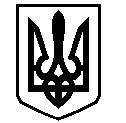 У К Р А Ї Н АВАСИЛІВСЬКА МІСЬКА РАДАЗАПОРІЗЬКОЇ ОБЛАСТІсьомого скликаннясорок шоста (позачергова) сесіяР  І  Ш  Е  Н  Н  Я17  вересня 2019                                                                                                             № 12Про внесення змін до рішення сорокової сесії Василівської міської ради сьомого скликання від 21 березня 2019 року № 18 «Про надання дозволу на розробку проекту землеустрою щодо відведення земельної ділянки для розміщення тат обслуговування частини комплексу будівель в м. Василівка, вул. Невського 89  Чижику І.О.»	Керуючись ст.26  Закону України «Про місцеве самоврядування в Україні»,  ст.ст.12,122  Земельного кодексу України, Законом України «Про внесення змін до деяких законодавчих актів України  щодо розмежування земель державної та комунальної власності»,  розглянувши заяву Чижика Ігоря Олександровича, що мешкає в м. Василівка, вул. Василькова 1,  про внесення змін до рішення  сорокової сесії Василівської міської ради від 21 березня 2019 року № 18  в частині зміни площі земельної ділянки необхідної для розміщення та обслуговування комплексу будівель в м. Василівка, вул. Невського 89,  в частині продовження терміну виготовлення проекту землеустрою щодо відведення земельної ділянки, схему земельної ділянки, виконану ФОП Завадською Є.І., Василівська міська радаВ И Р І Ш И Л А :	1. Внести зміни до рішення  сорокової сесії Василівської міської ради сьомого скликання від 21 березня 2019 року № 18 «Про надання дозволу на розробку проекту землеустрою щодо відведення земельної ділянки для розміщення та обслуговування частини комплексу будівель в м. Василівка, вул. Невського 89 Чижику І.О.»,  а саме: в пункті  1 замість цифр: «0,1000» записати: «0,2601», в пункті 2 замість слів: «в шестимісячний термін» записати: «в термін до 31 грудня 2019 року».	2. Контроль за виконанням цього рішення покласти на постійну комісію міської ради з питань земельних відносин та земельного кадастру, благоустрою міста та забезпечення екологічної безпеки життєдіяльності населення.Міський голова                                                                                                     Л.М. Цибульняк